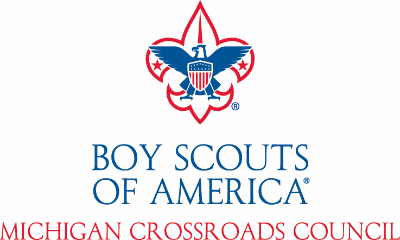 Dear (Pack, Troop or Crew) (number) Parent: We hope that you and your family will be able to join us at our (Blue and Gold Banquet, Troop Court of Honor, etc.) scheduled on (Date, Time, Location). We are very proud of all our Scouts’ achievements and extremely appreciative of all the parental involvement.During the (Blue and Gold, Court of Honor), a volunteer from (enter District name) District will discuss the annual Friends of Scouting (FOS) campaign which helps underwrite the cost of Scouting for all involved. Each year, families in our unit are given the chance to support the camp facilities and programs of the (Name) Field Service Council. Our Council supports over (XXXX) volunteers who develop and enrich the lives of more than (XXXX) youth, ages 6 through 20, from (XX) counties in Michigan. The council provides numerous benefits to all of our youth and adult volunteers.Every year, it costs $225 per Scout to provide the support, services and resources needed for our unit, maintain Scout camping properties and to ensure as many young people possible can experience Scouting regardless of their financial situation.During this event, you will receive a pledge card. We hope that you will consider a gift to Scouting and return your pledge card during that time. We are striving for everyone’s support this year. Please remember, that a gift of any size is needed and makes an impact to Scouting in (Name) Field Service Council.It is especially worth noting that a camping incentive exists for participating units in 2018, allowing packs, troops, and crews the opportunity to earn a tree tent campsite or cabin for a weekend at a MCC facility in 2018. Thank you for your continued support of Scouting, Sincerely, (Name)(Pack/Troop/Crew) Friends of Scouting Coordinator